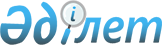 Қобда аудандық мәслихатының 2022 жылғы 21 желтоқсандағы "2023-2025 жылдарға арналған Қобда аудандық бюджетін бекіту туралы" № 260 шешіміне өзгерістер енгізу туралыАқтөбе облысы Қобда аудандық мәслихатының 2023 жылғы 4 тамыздағы № 49 шешімі
      ШЕШТІ:
      1. Қобда аудандық мәслихатының 2022 жылғы 21 желтоқсандағы "2023-2025 жылдарға арналған Қобда аудандық бюджетін бекіту туралы" № 260 (нормативтік құқықтық актілерді мемлекеттік тіркеу Тізілімінде № 176377 болып тіркелген) шешіміне мынадай өзгерістер енгізілсін:
      1-тармақ жаңа редакция жазылсын:
      "1. 2023-2024 жылдарға арналған аудан бюджет тиісінше 1, 2 және 3 қосымшаларға сәйкес, оның ішінде 2023 жылға мынадай көлемде бекітілсін:
      1) кірістер – 9 624 074,6 мың теңге, оның ішінде:
      салықтық түсімдер – 1 022 500 мың теңге;
      салықтық емес түсімдер – 17 723 мың теңге;
      негiзгi капиталды сатудан түсетiн түсiмдер – 18 406 мың теңге;
      трансферттер түсімі – 8 565 445,6 мың теңге;
      2) шығындар – 9 714 583,2 мың теңге;
      3) таза бюджеттік кредиттеу - - 36 643 мың теңге, оның ішінде:
      бюджеттік кредиттер – 31 050 мың теңге;
      бюджеттік кредиттерді өтеу – 67 693 мың теңге;
      4) қаржы активтерiмен операциялар бойынша сальдо - 0 теңге, оның ішінде:
      қаржы активтерiн сатып алу - 0 теңге;
      мемлекеттің қаржы активтерін сатудан түсетін түсімдер – 0 теңге;
      5) бюджет тапшылығы (профициті) – - 53 865,6 мың теңге;
      6) бюджет тапшылығын қаржыландыру (профицитін пайдалану) – 53 865,6 мың теңге, оның ішінде:
      қарыздар түсімі – 31 050 мың теңге;
      қарыздарды өтеу – 67 693 мың теңге;
      бюджет қаражатының пайдаланылатын қалдықтары – 90 508,6 мың теңге.".
      2. Көрсетілген шешімдегі 1 қосымшасы осы шешімдегі қосымшаға сәйкес жаңа редакцияда жазылсын.
      3. Осы шешім 2023 жылғы 1 қаңтардан бастап қолданысқа енгізіледі. 2023 жылға арналған Қобда аудандық бюджеті
					© 2012. Қазақстан Республикасы Әділет министрлігінің «Қазақстан Республикасының Заңнама және құқықтық ақпарат институты» ШЖҚ РМК
				
      Қобда аудандық мәслихатының төрағасы 

Ж. Ерғалиев
Қобда аудандық мәслихатының 
2023 жылғы 4 тамыздағы 
№ 49 шешіміне қосымшаҚобда аудандық мәслихатының 
2022 жылғы 21 желтоқсандағы 
№ 260 шешіміне 1 қосымша
Санаты
Санаты
Санаты
Санаты
Сомасы, мың теңге
Сыныбы
Сыныбы
Сыныбы
Сомасы, мың теңге
Iшкi сыныбы
Iшкi сыныбы
Сомасы, мың теңге
Сомасы, мың теңге
І. Кірістер
9624074,6
1
Салықтық түсімдер
1022500
1
01
Табыс салығы
510500
1
Корпоративтік табыс салығы
10000
1
01
2
Жеке табыс салығы
500500
1
03
Әлеуметтiк салық
402300
1
03
1
Әлеуметтік салық
402300
1
04
Меншiкке салынатын салықтар
104000
1
04
1
Мүлiкке салынатын салықтар
104000
1
05
Тауарларға, жұмыстарға және көрсетілетін қызметтерге салынатын iшкi салықтар
3700
1
05
4
Кәсiпкерлiк және кәсiби қызметтi жүргiзгенi үшiн алынатын алымдар
3700
1
08
Заңдық маңызы бар әрекеттерді жасағаны және (немесе) оған уәкілеттігі бар мемлекеттік органдар немесе лауазымды адамдар құжаттар бергені үшін алынатын міндетті төлемдер
2000
1
Мемлекеттік баж
2000
2
Салықтық емес түсiмдер
17723
2
01
Мемлекеттік меншіктен түсетін кірістер
11179
2
01
5
Мемлекет меншігіндегі мүлікті жалға беруден түсетін кірістер
11100
7
Мемлекеттік бюджеттен берілген кредиттер бойынша сыйақылар
89
2
06
Басқа да салықтық емес түсiмдер
6534
2
06
1
Басқа да салықтық емес түсiмдер
6534
3
Негізгі капиталды сатудан түсетін түсімдер
18406
01
Мемлекеттік мекемелерге бекітілген мемлекеттік мүлікті сату
500
1
Мемлекеттік мекемелерге бекітілген мемлекеттік мүлікті сату
500
03
Жердi және материалдық емес активтердi сату
17906
2
Материалдық емес активтерді сату
17906
4
Трансферттердің түсімдері
8565445,6
01
Төмен тұрған мемлекеттiк басқару органдарынан трансферттер
14,6
3
Аудандық маңызы бар қалалардың, ауылдардың, кенттердің, ауылдық округтардың бюджеттерінен трансферттер
14,6
4
02
Мемлекеттiк басқарудың жоғары тұрған органдарынан түсетiн трансферттер
8565431
4
02
2
Облыстық бюджеттен түсетiн трансферттер
8565431
Функционалдық топ
Функционалдық топ
Функционалдық топ
Функционалдық топ
Функционалдық топ
Сомасы (мың теңге)
Кіші функция
Кіші функция
Кіші функция
Кіші функция
Сомасы (мың теңге)
Бюджеттік бағдарламалардың әкімшісі
Бюджеттік бағдарламалардың әкімшісі
Бюджеттік бағдарламалардың әкімшісі
Сомасы (мың теңге)
Бағдарлама
Бағдарлама
Сомасы (мың теңге)
Атауы
Сомасы (мың теңге)
1
2
3
4
5
6
II. Шығындар
9714583,2
01
Жалпы сипаттағы мемлекеттiк қызметтер
979146,1
1
Мемлекеттiк басқарудың жалпы функцияларын орындайтын өкiлдi, атқарушы және басқа органдар
239563,7
112
Аудан (облыстық маңызы бар қала) мәслихатының аппараты
41482
001
Аудан (облыстық маңызы бар қала) мәслихатының қызметін қамтамасыз ету жөніндегі қызметтер
39797
003
Мемлекеттік органның күрделі шығыстары
850
005
Мәслихаттар депутаттары қызметінің тиімділігін арттыру
835
122
Аудан (облыстық маңызы бар қала) әкімінің аппараты
198081,7
001
Аудан (облыстық маңызы бар қала) әкімінің қызметін қамтамасыз ету жөніндегі қызметтер
194359,7
003
Мемлекеттік органның күрделі шығыстары
3722
2
Қаржылық қызмет
104208,3
452
Ауданның (облыстық маңызы бар қаланың) қаржы бөлімі
104208,3
001
Ауданның (облыстық маңызы бар қаланың) бюджетін орындау және коммуналдық меншігін басқару саласындағы мемлекеттік саясатты іске асыру жөніндегі қызметтер
34237,6
003
Салық салу мақсатында мүлікті бағалауды жүргізу
1552,3
010
Жекешелендіру, коммуналдық меншікті басқару, жекешелендіруден кейінгі қызмет және осыған байланысты дауларды реттеу
350
018
Мемлекеттік органның күрделі шығыстары
500
113
Төменгі тұрған бюджеттерге берілетін нысаналы ағымдағы трансферттер
67568,4
5
Жоспарлау және статистикалық қызмет
32480
453
Ауданның (облыстық маңызы бар қаланың) экономика және бюджеттік жоспарлау бөлімі
32480
001
Экономикалық саясатты, мемлекеттік жоспарлау жүйесін қалыптастыру және дамыту саласындағы мемлекеттік саясатты іске асыру жөніндегі қызметтер
31880
004
Мемлекеттік органның күрделі шығыстары
600
9
Жалпы сипаттағы өзге де мемлекеттiк қызметтер
602894,1
495
Ауданның (облыстық маңызы бар қаланың) сәулет, құрылыс, тұрғын үй-коммуналдық шаруашылығы, жолаушылар көлігі және автомобиль жолдары бөлімі
602894,1
001
Жергілікті деңгейде сәулет, құрылыс, тұрғын үй-коммуналдық шаруашылық, жолаушылар көлігі және автомобиль жолдары саласындағы мемлекеттік саясатты іске асыру жөніндегі қызметтер
37767,6
032
Ведомстволық бағыныстағы мемлекеттік мекемелер мен ұйымдардың күрделі шығыстары
36000
040
Мемлекеттік органдардың объектілерін дамыту
5912
113
Төменгі тұрған бюджеттерге берілетін нысаналы ағымдағы трансферттер
263850,5
114
Төменгі тұрған бюджеттерге берілетін нысаналы даму трансферттері
259364
02
Қорғаныс
50119,2
1
Әскери мұқтаждар
8297
122
Аудан (облыстық маңызы бар қала) әкімінің аппараты
8297
005
Жалпыға бірдей әскери міндетті атқару шеңберіндегі іс-шаралар
8297
2
Төтенше жағдайлар жөнiндегi жұмыстарды ұйымдастыру
41822,2
122
Аудан (облыстық маңызы бар қала) әкімінің аппараты
41822,2
006
Аудан (облыстық маңызы бар қала) ауқымындағы төтенше жағдайлардың алдын алу және оларды жою
4297
007
Аудандық (қалалық) ауқымдағы дала өрттерінің, сондай-ақ мемлекеттік өртке қарсы қызмет органдары құрылмаған елдi мекендерде өрттердің алдын алу және оларды сөндіру жөніндегі іс-шаралар
37525,2
03
Қоғамдық тәртіп, қауіпсіздік, құқықтық, сот, қылмыстық-атқару қызметі
700
9
Қоғамдық тәртіп және қауіпсіздік саласындағы басқа да қызметтер
700
495
Ауданның (облыстық маңызы бар қаланың) сәулет, құрылыс, тұрғын үй-коммуналдық шаруашылығы, жолаушылар көлігі және автомобиль жолдары бөлімі
700
019
Елдi мекендерде жол қозғалысы қауiпсiздiгін қамтамасыз ету
700
06
Әлеуметтiк көмек және әлеуметтiк қамсыздандыру
791820
1
Әлеуметтiк қамсыздандыру
29297
451
Ауданның (облыстық маңызы бар қаланың) жұмыспен қамту және әлеуметтік бағдарламалар бөлімі
29297
005
Мемлекеттік атаулы әлеуметтік көмек
29297
2
Әлеуметтiк көмек
694860,2
451
Ауданның (облыстық маңызы бар қаланың) жұмыспен қамту және әлеуметтік бағдарламалар бөлімі
694860,2
002
Жұмыспен қамту бағдарламасы
462538
004
Ауылдық жерлерде тұратын денсаулық сақтау, білім беру, әлеуметтік қамтамасыз ету, мәдениет, спорт және ветеринар мамандарына отын сатып алуға Қазақстан Республикасының заңнамасына сәйкес әлеуметтік көмек көрсету
18423
007
Жергілікті өкілетті органдардың шешімі бойынша мұқтаж азаматтардың жекелеген топтарына әлеуметтік көмек
69372
014
Мұқтаж азаматтарға үйде әлеуметтiк көмек көрсету
20599
015
Зейнеткерлер мен мүгедектігі бар адамдарға әлеуметтiк қызмет көрсету аумақтық орталығы
16382,2
017
Оңалтудың жеке бағдарламасына сәйкес мұқтаж мүгедектігі бар адамдарды протездік-ортопедиялық көмек, сурдотехникалық құралдар, тифлотехникалық құралдар, санаторий-курорттық емделу, мiндеттi гигиеналық құралдармен қамтамасыз ету, арнаулы жүрiп-тұру құралдары, жеке көмекшінің және есту бойынша мүгедектігі бар адамдарға қолмен көрсететiн тіл маманының қызметтері мен қамтамасыз ету
57170
023
Жұмыспен қамту орталықтарының қызметін қамтамасыз ету
50376
9
Әлеуметтiк көмек және әлеуметтiк қамтамасыз ету салаларындағы өзге де қызметтер
67662,8
451
Ауданның (облыстық маңызы бар қаланың) жұмыспен қамту және әлеуметтік бағдарламалар бөлімі
67662,8
001
Жергілікті деңгейде халық үшін әлеуметтік бағдарламаларды жұмыспен қамтуды қамтамасыз етуді іске асыру саласындағы мемлекеттік саясатты іске асыру жөніндегі қызметтер
29982
011
Жәрдемақыларды және басқа да әлеуметтік төлемдерді есептеу, төлеу мен жеткізу бойынша қызметтерге ақы төлеу
250
050
Қазақстан Республикасында мүгедектігі бар адамдардың құқықтарын қамтамасыз етуге және өмір сүру сапасын жақсарту
5184
054
Үкіметтік емес ұйымдарда мемлекеттік әлеуметтік тапсырысты орналастыру
32246,8
07
Тұрғын үй-коммуналдық шаруашылық
1324146
1
Тұрғын үй шаруашылығы
352951
495
Ауданның (облыстық маңызы бар қаланың) сәулет, құрылыс, тұрғын үй-коммуналдық шаруашылығы, жолаушылар көлігі және автомобиль жолдары бөлімі
352951
007
Коммуналдық тұрғын үй қорының тұрғын үйін жобалау және (немесе) салу, реконструкциялау
142000
008
Мемлекеттік тұрғын үй қорын сақтауды ұйымдастыру
26976,3
033
Инженерлік-коммуникациялық инфрақұрылымды жобалау, дамыту және (немесе) жайластыру
83974,7
098
Коммуналдық тұрғын үй қорының тұрғын үйлерін сатып алу
100000
2
Коммуналдық шаруашылық
945222
495
Ауданның (облыстық маңызы бар қаланың) сәулет, құрылыс, тұрғын үй-коммуналдық шаруашылығы, жолаушылар көлігі және автомобиль жолдары бөлімі
945222
016
Сумен жабдықтау және су бұру жүйесінің жұмыс істеуі
60855
027
Ауданның (облыстық маңызы бар қаланың) коммуналдық меншігіндегі газ жүйелерін пайдалануды ұйымдастыру
28288
058
Ауылдық елді мекендердегі сумен жабдықтау және су бұру жүйелерін дамыту
856079
3
Елді-мекендерді көркейту
25973
495
Ауданның (облыстық маңызы бар қаланың) сәулет, құрылыс, тұрғын үй-коммуналдық шаруашылығы, жолаушылар көлігі және автомобиль жолдары бөлімі
25973
025
Елдi мекендердегі көшелердi жарықтандыру
25973
08
Мәдениет, спорт, туризм және ақпараттық кеңістiк
668809,1
1
Мәдениет саласындағы қызмет
370690
455
Ауданның (облыстық маңызы бар қаланың) мәдениет және тілдерді дамыту бөлімі
365530
003
Мәдени-демалыс жұмысын қолдау
365530
495
Ауданның (облыстық маңызы бар қаланың) сәулет, құрылыс, тұрғын үй-коммуналдық шаруашылығы, жолаушылар көлігі және автомобиль жолдары бөлімі
5160
036
Мәдениет объектілерін дамыту
5160
2
Спорт
23480
465
Ауданның (облыстық маңызы бар қаланың) дене шынықтыру және спорт бөлімі
23480
001
Жергілікті деңгейде дене шынықтыру және спорт саласындағы мемлекеттік саясатты іске асыру жөніндегі қызметтер
12822
005
Ұлттық және бұқаралық спорт түрлерін дамыту
1600
006
Аудандық (облыстық маңызы бар қалалық) деңгейде спорттық жарыстар өткiзу
4000
007
Әртүрлi спорт түрлерi бойынша аудан (облыстық маңызы бар қала) құрама командаларының мүшелерiн дайындау және олардың облыстық спорт жарыстарына қатысуы
5058
3
Ақпараттық кеңiстiк
150156
455
Ауданның (облыстық маңызы бар қаланың) мәдениет және тілдерді дамыту бөлімі
135156
006
Аудандық (қалалық) кiтапханалардың жұмыс iстеуi
134441
007
Мемлекеттiк тiлдi және Қазақстан халқының басқа да тiлдерін дамыту
715
456
Ауданның (облыстық маңызы бар қаланың) ішкі саясат бөлімі
15000
002
Мемлекеттік ақпараттық саясат жүргізу жөніндегі қызметтер
15000
9
Мәдениет, спорт, туризм және ақпараттық кеңiстiктi ұйымдастыру жөнiндегi өзге де қызметтер
124483,1
455
Ауданның (облыстық маңызы бар қаланың) мәдениет және тілдерді дамыту бөлімі
77183,1
001
Жергілікті деңгейде тілдерді және мәдениетті дамыту саласындағы мемлекеттік саясатты іске асыру жөніндегі қызметтер
24020
032
Ведомстволық бағыныстағы мемлекеттік мекемелер мен ұйымдардың күрделі шығыстары
53163,1
456
Ауданның (облыстық маңызы бар қаланың) ішкі саясат бөлімі
47300
001
Жергілікті деңгейде ақпарат, мемлекеттілікті нығайту және азаматтардың әлеуметтік сенімділігін қалыптастыру саласында мемлекеттік саясатты іске асыру жөніндегі қызметтер
30870
003
Жастар саясаты саласында іс-шараларды іске асыру
16430
09
Отын-энергетика кешені және жер қойнауын пайдалану
247083
9
Отын-энергетика кешені және жер қойнауын пайдалану саласындағы өзге де қызметтер
247083
495
Ауданның (облыстық маңызы бар қаланың) сәулет, құрылыс, тұрғын үй-коммуналдық шаруашылығы, жолаушылар көлігі және автомобиль жолдары бөлімі
247083
041
Газ тасымалдау жүйесін дамыту
247083
10
Ауыл, су, орман, балық шаруашылығы, ерекше қорғалатын табиғи аумақтар, қоршаған ортаны және жануарлар дүниесін қорғау, жер қатынастары
131353,9
1
Ауыл шаруашылығы
42424
462
Ауданның (облыстық маңызы бар қаланың) ауыл шаруашылығы бөлімі
42424
001
Жергілікті деңгейде ауыл шаруашылығы саласындағы мемлекеттік саясатты іске асыру жөніндегі қызметтер
41600
006
Мемлекеттік органның күрделі шығыстары
824
6
Жер қатынастары
64685,7
463
Ауданның (облыстық маңызы бар қаланың) жер қатынастары бөлімі
64685,7
001
Аудан (облыстық маңызы бар қала) аумағында жер қатынастарын реттеу саласындағы мемлекеттік саясатты іске асыру жөніндегі қызметтер
26456,7
003
Елдi мекендердi жер-шаруашылық орналастыру
5400
004
Жердi аймақтарға бөлу жөнiндегi жұмыстарды ұйымдастыру
32209
007
Мемлекеттік органның күрделі шығыстары
620
9
Ауыл, су, орман, балық шаруашылығы, қоршаған ортаны қорғау және жер қатынастары саласындағы басқа да қызметтер
24244,2
453
Ауданның (облыстық маңызы бар қаланың) экономика және бюджеттік жоспарлау бөлімі
24244,2
099
Мамандарға әлеуметтік қолдау көрсету жөніндегі шараларды іске асыру
24244,2
11
Өнеркәсіп, сәулет, қала құрылысы және құрылыс қызметі
500
2
Сәулет, қала құрылысы және құрылыс қызметі
500
495
Ауданның (облыстық маңызы бар қаланың) сәулет, құрылыс, тұрғын үй-коммуналдық шаруашылығы, жолаушылар көлігі және автомобиль жолдары бөлімі
500
005
Аудан аумағының қала құрылысын дамытудың кешенді схемаларын және елді мекендердің бас жоспарларын әзірлеу
500
12
Көлiк және коммуникация
3678178,2
1
Автомобиль көлiгi
3677178,2
495
Ауданның (облыстық маңызы бар қаланың) сәулет, құрылыс, тұрғын үй-коммуналдық шаруашылығы, жолаушылар көлігі және автомобиль жолдары бөлімі
3677178,2
022
Көлік инфрақұрылымын дамыту
303814
023
Автомобиль жолдарының жұмыс істеуін қамтамасыз ету
24000
034
Көлiк инфрақұрылымының басым жобаларын іске асыру
3061814
045
Аудандық маңызы бар автомобиль жолдарын және елді-мекендердің көшелерін күрделі және орташа жөндеу
287550,2
9
Көлік және коммуникациялар саласындағы өзге де қызметтер
1000
495
Ауданның (облыстық маңызы бар қаланың) сәулет, құрылыс, тұрғын үй-коммуналдық шаруашылығы, жолаушылар көлігі және автомобиль жолдары бөлімі
1000
039
Әлеуметтік маңызы бар қалалық (ауылдық), қала маңындағы және ауданішілік қатынастар бойынша жолаушылар тасымалдарын субсидиялау
1000
13
Басқалар
1349896,6
3
Кәсiпкерлiк қызметтi қолдау және бәсекелестікті қорғау
434703
469
Ауданның (облыстық маңызы бар қаланың) кәсіпкерлік бөлімі
20894
001
Жергілікті деңгейде кәсіпкерлікті дамыту саласындағы мемлекеттік саясатты іске асыру жөніндегі қызметтер
20694
003
Кәсіпкерлік қызметті қолдау
200
495
Ауданның (облыстық маңызы бар қаланың) сәулет, құрылыс, тұрғын үй-коммуналдық шаруашылығы, жолаушылар көлігі және автомобиль жолдары бөлімі
413809
055
2021-2025 жылдарға арналған кәсіпкерлікті дамыту жөніндегі ұлттық жоба шеңберінде индустриялық инфрақұрылымды дамыту
413809
9
Басқалар
915193,6
452
Ауданның (облыстық маңызы бар қаланың) қаржы бөлімі
93649,6
012
Ауданның (облыстық маңызы бар қаланың) жергілікті атқарушы органының резерві
93649,6
495
Ауданның (облыстық маңызы бар қаланың) сәулет, құрылыс, тұрғын үй-коммуналдық шаруашылығы, жолаушылар көлігі және автомобиль жолдары бөлімі
821544
077
"Ауыл-Ел бесігі" жобасы шеңберінде ауылдық елді мекендердегі әлеуметтік және инженерлік инфрақұрылым бойынша іс-шараларды іске асыру
229085
079
"Ауыл-Ел бесігі" жобасы шеңберінде ауылдық елді мекендердегі әлеуметтік және инженерлік инфрақұрылымдарды дамыту
592459
14
Борышқа қызмет көрсету
26381
1
Борышқа қызмет көрсету
26381
452
Ауданның (облыстық маңызы бар қаланың) қаржы бөлімі
26381
013
Жергілікті атқарушы органдардың облыстық бюджеттен қарыздар бойынша сыйақылар мен өзге де төлемдерді төлеу бойынша борышына қызмет көрсету
26381
15
Трансферттер
466418,1
1
Трансферттер
466418,1
452
Ауданның (облыстық маңызы бар қаланың) қаржы бөлімі
466418,1
006
Пайдаланылмаған (толық пайдаланылмаған) нысаналы трансферттерді қайтару
62,1
024
Заңнаманы өзгертуге байланысты жоғары тұрғын бюджеттің шығындарын өтеуге төменгі тұрған бюджеттен ағымдағы нысаналы трансферттер
1607
038
Субвенциялар
464362
054
Қазақстан Республикасының Ұлттық қорынан берілетін нысаналы трансферт есебінен республикалық бюджеттен бөлінген пайдаланылмаған (түгел пайдаланылмаған) нысаналы трансферттердің сомасын қайтару
387
16
Қарыздарды өтеу
32
1
Қарыздарды өтеу
32
452
Ауданның (облыстық маңызы бар қаланың) қаржы бөлімі
32
021
Жергілікті бюджеттен бөлінген пайдаланылмаған бюджеттік кредиттерді қайтару
32
Функционалдық топ
Функционалдық топ
Функционалдық топ
Функционалдық топ
Функционалдық топ
Сомасы (мың теңге)
Кіші функция
Кіші функция
Кіші функция
Кіші функция
Сомасы (мың теңге)
Бюджеттік бағдарламалардың әкімшісі
Бюджеттік бағдарламалардың әкімшісі
Бюджеттік бағдарламалардың әкімшісі
Сомасы (мың теңге)
Бағдарлама
Бағдарлама
Сомасы (мың теңге)
Атауы
Сомасы (мың теңге)
1
2
3
4
5
6
III. Таза бюджеттік кредиттеу
-36643
Бюджеттік кредиттер
31050
10
Ауыл, су, орман, балық шаруашылығы, ерекше қорғалатын табиғи аумақтар, қоршаған ортаны және жануарлар дүниесін қорғау, жер қатынастары
31050
9
Ауыл, су, орман, балық шаруашылығы, қоршаған ортаны қорғау және жер қатынастары саласындағы басқа да қызметтер
31050
453
Ауданның (облыстық маңызы бар қаланың) экономика және бюджеттік жоспарлау бөлімі
31050
006
Мамандарды әлеуметтік қолдау шараларын іске асыру үшін бюджеттік кредиттер
31050
Функционалдық топ
Функционалдық топ
Функционалдық топ
Функционалдық топ
Функционалдық топ
Сомасы (мың теңге)
Кіші функция
Кіші функция
Кіші функция
Кіші функция
Сомасы (мың теңге)
Бюджеттік бағдарламалардың әкімшісі
Бюджеттік бағдарламалардың әкімшісі
Бюджеттік бағдарламалардың әкімшісі
Сомасы (мың теңге)
Бағдарлама
Бағдарлама
Сомасы (мың теңге)
Атауы
Сомасы (мың теңге)
1
2
3
4
5
6
5
Бюджеттік кредиттерді өтеу
67693
01
Бюджеттік кредиттерді өтеу
67693
1
Мемлекеттік бюджеттен берілген бюджеттік кредиттерді өтеу
67693
13
Жеке тұлғаларға жергілікті бюджеттен берілген бюджеттік кредиттерді өтеу
67693
Функционалдық топ
Функционалдық топ
Функционалдық топ
Функционалдық топ
Функционалдық топ
Сомасы (мың теңге)
Кіші функция
Кіші функция
Кіші функция
Кіші функция
Сомасы (мың теңге)
Бюджеттік бағдарламалардың әкімшісі
Бюджеттік бағдарламалардың әкімшісі
Бюджеттік бағдарламалардың әкімшісі
Сомасы (мың теңге)
Бағдарлама
Бағдарлама
Сомасы (мың теңге)
Атауы
Сомасы (мың теңге)
1
2
3
4
5
6
IV. Қаржы активтерімен операциялар бойынша сальдо
0
Қаржы активтерін сатып алу
0
13
Басқалар
0
9
Басқалар
0
452
Ауданның (облыстық маңызы бар қаланың) қаржы бөлімі
0
014
Заңды тұлғалардың жарғылық капиталын қалыптастыру немесе ұлғайту
0
V. Бюджет тапшылығы (профициті)
-53865,6
VI. Бюджет тапшылығын қаржыландыру (профицитін пайдалану)
53865,6
Функционалдық топ
Функционалдық топ
Функционалдық топ
Функционалдық топ
Функционалдық топ
Сомасы (мың теңге)
Кіші функция
Кіші функция
Кіші функция
Кіші функция
Сомасы (мың теңге)
Бюджеттік бағдарламалардың әкімшісі
Бюджеттік бағдарламалардың әкімшісі
Бюджеттік бағдарламалардың әкімшісі
Сомасы (мың теңге)
Бағдарлама
Бағдарлама
Сомасы (мың теңге)
Атауы
Сомасы (мың теңге)
1
2
3
4
5
6
7
Қарыздар түсімі
31050
01
Мемлекеттік ішкі қарыздар
31050
2
Қарыз алу келісім-шарттары
31050
03
Ауданның (облыстық маңызы бар қаланың) жергілікті атқарушы органы алатын қарыздар
31050
Функционалдық топ
Функционалдық топ
Функционалдық топ
Функционалдық топ
Функционалдық топ
Сомасы (мың теңге)
Кіші функция
Кіші функция
Кіші функция
Кіші функция
Сомасы (мың теңге)
Бюджеттік бағдарламалардың әкімшісі
Бюджеттік бағдарламалардың әкімшісі
Бюджеттік бағдарламалардың әкімшісі
Сомасы (мың теңге)
Бағдарлама
Бағдарлама
Сомасы (мың теңге)
Атауы
Сомасы (мың теңге)
1
2
3
4
5
6
16
Қарыздарды өтеу
67693
1
Қарыздарды өтеу
67693
452
Ауданның (облыстық маңызы бар қаланың) қаржы бөлімі
67693
008
Жергілікті атқарушы органның жоғары тұрған бюджет алдындағы борышын өтеу
67693
Функционалдық топ
Функционалдық топ
Функционалдық топ
Функционалдық топ
Функционалдық топ
Сомасы (мың теңге)
Кіші функция
Кіші функция
Кіші функция
Кіші функция
Сомасы (мың теңге)
Бюджеттік бағдарламалардың әкімшісі
Бюджеттік бағдарламалардың әкімшісі
Бюджеттік бағдарламалардың әкімшісі
Сомасы (мың теңге)
Бағдарлама
Бағдарлама
Сомасы (мың теңге)
Атауы
Сомасы (мың теңге)
1
2
3
4
5
6
8
Бюджет қаражатының пайдаланылатын қалдықтары
90508,6
01
Бюджет қаражаты қалдықтары
90508,6
1
Бюджет қаражатының бос қалдықтары
90508,6
01
Бюджет қаражатының бос қалдықтары
90508,6